15 марта 2023 года состоялось заседание РМО учителей истории и обществознания на базе МБОУ Биритской СОШ.Тема: «Формы активизации межпредметных связей для формирования функциональной грамотности».Цель: совершенствование уровня педагогического мастерства учителя, оказание помощи и сопровождение в вопросах профессионального развития.Форма проведения: круглый стол.Казанцева Е.С. провела внеклассное мероприятие по обществознанию. Мероприятие соответствует заявленной теме, формы работы разнообразные, ученики в игровой форме повторили изученный материал по предмету. Коллеги высоко оценили занятие. Елена Сергеевна познакомила коллег с формами работы, направленными на активизацию межпредметных связей для формирования функциональной грамотности. Надежда Викторовна ознакомила с методическими рекомендациями «Функциональная грамотность в контексте обновленных ФГОС ООО по истории», коллеги поделились своим опытом работы по формированию функциональной грамотности учащихся с помощью различных методических приемов при изучении исторических событий. Далее участвовали в работе мастер-класса.Заседание прошло на высоком уровне и носило практическую направленность.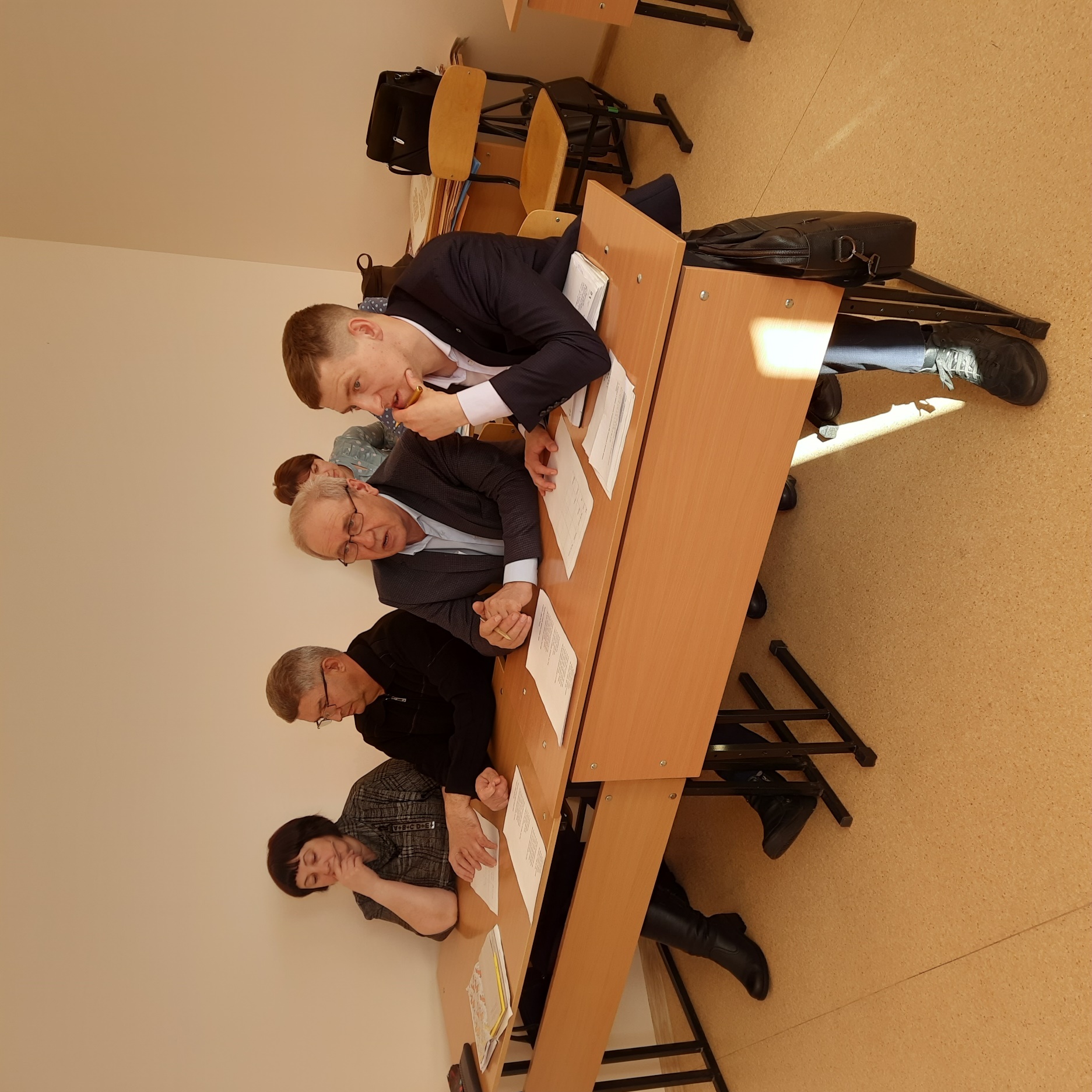 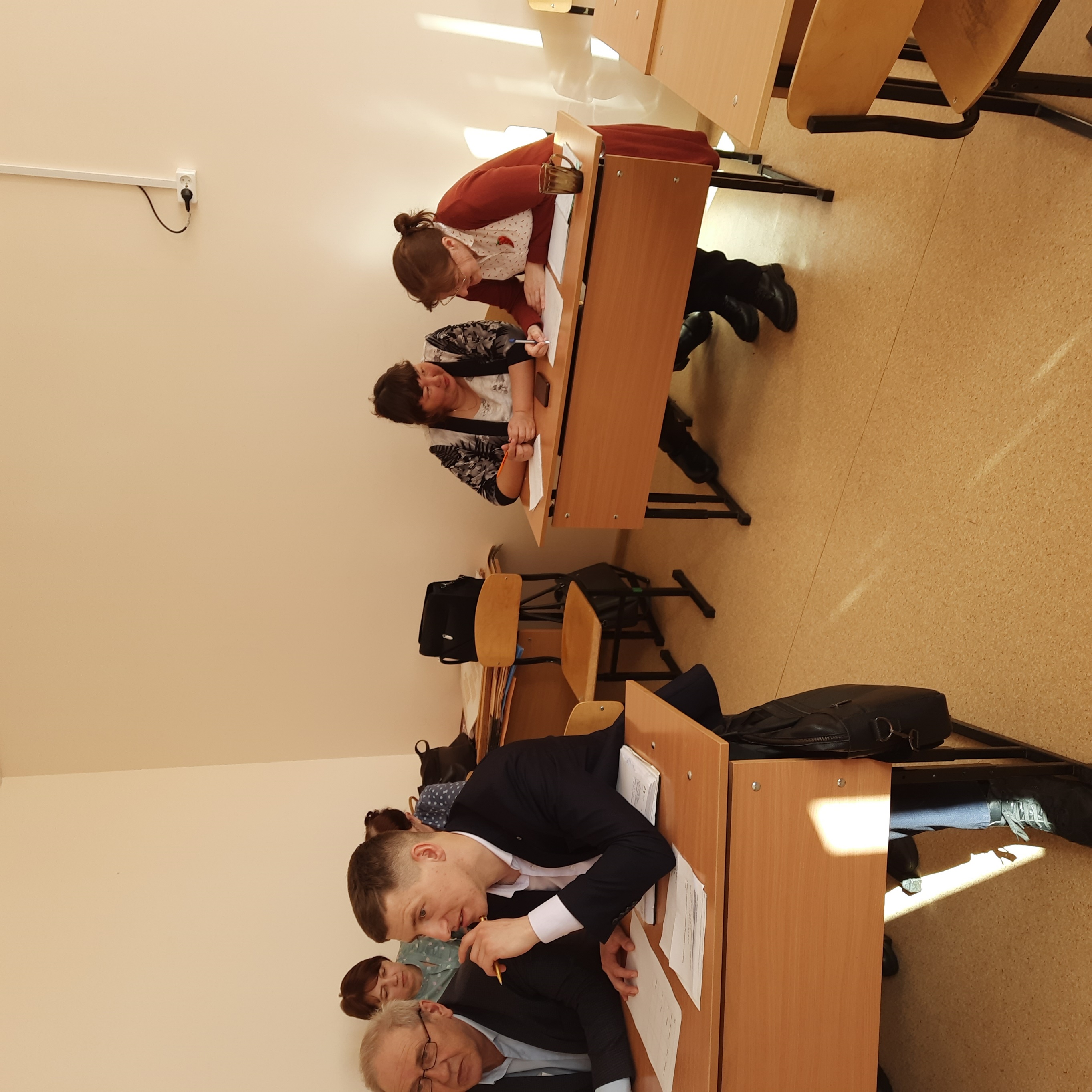 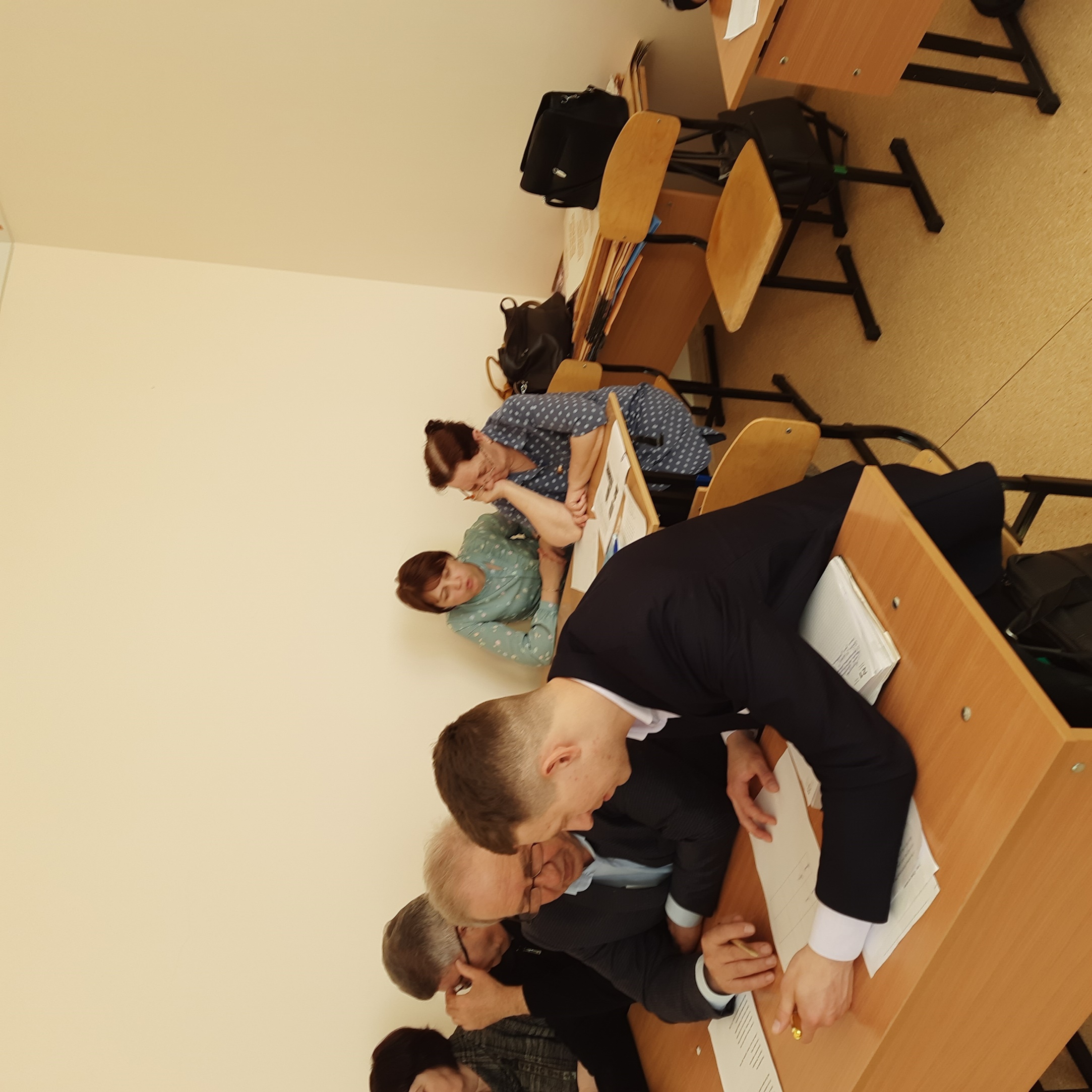 №Рассматриваемые вопросыОтветственные1.Открытые уроки. Обсуждение и анализ посещенных уроков.Учителя МБОУ Биритская СОШ2.Доклад «Формы активизации межпредметных связей для формирования функциональной грамотности».Казанцева Е. С.3.Сообщение: «Методические рекомендаций по организации урока, направленного на формирование функциональной грамотности учащихся».Москаленко Н.В